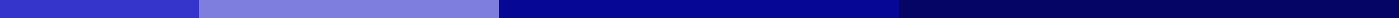 New Movie Reviews This Week"Whispers in the Dark"Directed by: Alex Rivera
Starring: Sofia Boutella, Michael B. Jordan, and Rami Malek
Genre: Thriller/Mystery
Release Date: This weekSynopsis: In "Whispers in the Dark," Sofia Boutella plays a detective with a troubled past who teams up with a clairvoyant (Rami Malek) to solve a series of mystifying murders in a small, eerie town. Michael B. Jordan portrays the town's mayor, whose charming facade may hide dark secrets.Review: Alex Rivera delivers a gripping thriller that masterfully blends elements of mystery and the supernatural. The cinematography, with its haunting use of shadows and light, amplifies the chilling atmosphere. Boutella's performance is riveting, capturing the complexity of her character's inner turmoil and determination. Malek provides a captivating contrast with his enigmatic and quietly intense portrayal of the clairvoyant. While the plot occasionally treads familiar ground, the chemistry between the leads and the stunning visual storytelling keep you engaged. The twist ending, though somewhat predictable, is executed with enough finesse to be satisfying.Rating: 3.5/5Recommendation: Fans of mysteries and supernatural thrillers will find "Whispers in the Dark" a compelling watch. It's a visually striking film that manages to entertain and intrigue, despite some formulaic moments.